lMADONAS NOVADA PAŠVALDĪBA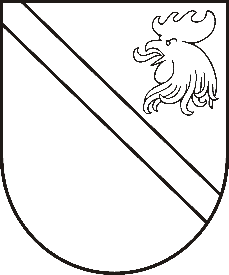 Reģ. Nr. 90000054572Saieta laukums 1, Madona, Madonas novads, LV-4801 t. 64860090, fakss 64860079, e-pasts: dome@madona.lv ___________________________________________________________________________MADONAS NOVADA PAŠVALDĪBAS DOMESLĒMUMSMadonā2018.gada 29.martā								Nr.116									(protokols Nr.5, 8.p.)Par nekustamā īpašuma Brīvības ielā 7 (ēkas domājamā daļa 3328/8930), Barkavā, Barkavas pagastā  iegādiMadonas novada pašvaldības Barkavas pagasta pārvalde 08.03.2018 ir saņēmusi SIA “DIM VOL”, reģ.nr. 40002045842, juridiskā adrese: Brīvības iela 14 - 9, Barkava, Barkavas pagasts, Madonas novads iesniegumu, reģistrēts Barkavas pagasta pārvaldē ar numuru BAR/1-9.2/18/15, reģistrācijas datums 08.03.2018, ar lūgumu izskatīt jautājumu par nekustamā īpašuma (ēkas domājamā daļa 3328/8930 ar kopējo platību 332,8 m²) Brīvības ielā 7, Barkavā, Barkavas pagastā, Madonas novadā, kadastra Nr. 7044 008 0295 001 iegādi. Iesniegumam pievienota Zemesgrāmatu apliecība un telpu grupas tehniskās inventarizācijas lieta.Barkavas pagasta pārvalde paskaidro, ka piedāvātais nekustamais īpašums (ēkas domājamā daļa 3328/8930) atrodas Barkavas kultūras namā Brīvības ielā 7, Barkavā, Barkavas pagastā, Madonas novadā un sastāv no telpu grupas pēc inventarizācijas lietas Nr. 7044 008 0295 001 002-01 002 un 003 ar kopējo platību 332,8 m², kas atrodas kultūras nama pagrabstāvā un pirmajā stāvā. Pārējās nekustamā īpašuma (ēkas domājamā daļa 5602/8930) īpašnieks ir Madonas novada pašvaldība.Īpašums nav ekspluatēts 15 gadus, tas ir labiekārtots (centrālā apkure, elektroapgāde, aukstā un karstā ūdens apgāde, kanalizācija, tualetes telpas un kravas lifts). Īpašumam nav veikts kosmētiskais remonts vairāk nekā 20 gadus. Ēkas domājamā daļa ir nosiltināta un nomainīti PVC logi.Izvērtējot piedāvājumu, ņemot vērā  īpašuma stāvokli un atrašanās vietu, Barkavas pagasta pārvalde iesaka iegādāties nekustamo īpašumu (ēkas domājamā daļa 3328/8930) pašvaldības funkciju veikšanai – īpašumā ir iespēja pārvietot no Barkavas pamatskolas (Skolas ielā 1, Barkavā) uz Brīvības ielu 7, Barkavā pansionāta saimnieciskās telpas (veļas mazgātavu un noliktavu). 2018. gada 12. martā nekustamā īpašuma (ēkas domājamās daļas 3328/8930) novērtējumu veica sertificēti vērtētāji Māris Kauliņš (apliecība Nr.77) un Jānis Freibergs (apliecība Nr.5). Saskaņā ar nekustamā īpašuma novērtējumu, nekustamā īpašuma tirgus vērtība uz 2017.gada 17.novembri ir EUR 15 700,- (piecpadsmit tūkstoši septiņi simti eiro 00 centi). Par nekustamā īpašuma novērtēšanu Madonas novada pašvaldības Barkavas pagasta pārvalde ir piestādīts rēķins par pakalpojuma apmaksu EUR 217,80 (divi simti septiņpadsmit eiro 80 centi) ar PVN. Barkavas pagasta pārvaldē 2018.gada 12.martā saņemts SIA “DIM VOL” apliecinājums (reģistrēts Barkavas pagasta pārvaldē 12.03.2018. ar numuru BAR/1-05/18/23) par piekrišanu pārdot nekustamo īpašumu (ēkas domājamās daļas 3328/8930) par cenu EUR 16 000,- (sešpadsmit tūkstoši eiro 00 centi),.Likuma „Par pašvaldībām” 14.panta pirmās daļas 2.punkts nosaka, ka pildot savas funkcijas, pašvaldībām likumā noteiktajā kārtībā ir tiesības iegūt un atsavināt kustamo un nekustamo mantu, privatizēt pašvaldību īpašuma objektus, slēgt darījumus, kā arī veikt citas privāttiesiska rakstura darbības.Noklausījusies Barkavas pagasta pārvaldes vadītāja M.Tomiņa sniegto informāciju, pamatojoties  uz likuma „Par pašvaldībām”  14.panta pirmās daļas 2.punkts, ņemot vērā 20.03.2018. Finanšu un attīstības komitejas atzinumu, atklāti balsojot: PAR – 11 (Agris Lungevičs, Ivars Miķelsons, Artūrs Čačka, Andris Dombrovskis, Gunārs Ikaunieks, Valda Kļaviņa, Andris Sakne, Rihards Saulītis, Aleksandrs Šrubs, Gatis Teilis, Kaspars Udrass), PRET – NAV,  ATTURAS – NAV,  Madonas novada pašvaldības dome  NOLEMJ:Pirkt  nekustamo īpašumu (ēkas domājamās daļas 3328/8930) ar adresi Brīvības ielā 7, Barkava, Barkavas pagasts, Madonas novads (kadastra Nr. 70440080295001) no SIA “DIM VOL”, reģ.nr. 40002045842, juridiskā adrese: Brīvības iela 14 - 9, Barkava, Barkavas pagasts, Madonas novads par cenu EUR 16 000,00 pašvaldības funkcijas – ilgstošas sociālās aprūpes un sociālās rehabilitācijas institūcijas (pansionāta) pakalpojumu nodrošināšanai.Uzdot Juridiskajai nodaļai  sagatavot pirkuma līgumu.Lūgt Pašvaldību aizņēmuma un galvojuma kontroles un pārraudzības padomi atbalstīt aizņēmumu ņemšanu EUR 16 000,- apmērā Valsts kasē uz 20 gadiem ar noteikto procentu likmi un atlikto maksājumu uz 1 gadu, pašvaldības noteikto Sociālo iestāžu investīciju  projektu īstenošanai.Aizņēmumu izņemt un apgūt 2018. gadā.Aizņēmuma atmaksu garantēt ar Madonas novada pašvaldības budžetu.Domes priekšsēdētājs						A.Lungevičs